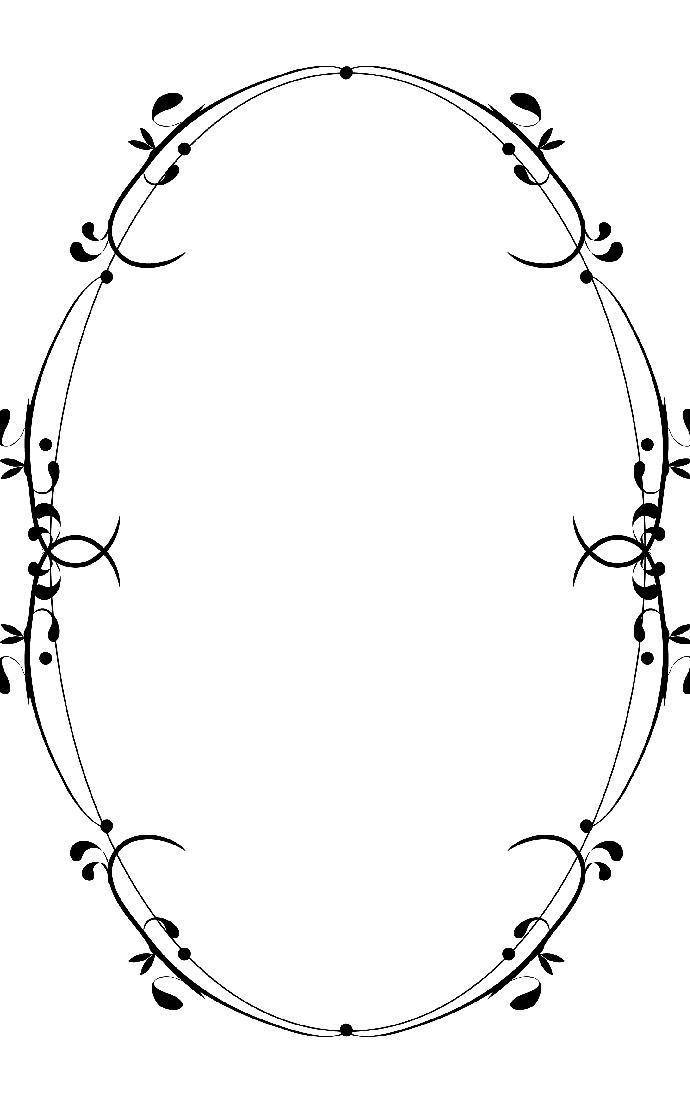 Wedding Selector MenuStartersFantail of Melon with Fruit CoulisPrawn Cocktail Marie RoseSmoked Salmon served with Seasonal Salad & Dill MayonnaiseSoupsLentil soupPotato & Leek soupCream of Vegetable soup(Served with a crusty roll and butter)Main CoursesBreast of Chicken filled with Haggis coated with a Paprika SauceRoast Topside of Beef ChasseurPoached Scottish Salmon served with a Lemon Butter Sauce(All Served With Seasonal Vegetables & Potatoes)DessertsProfiteroles served with a Hot Chocolate sauceHot Apple Crumble served with Scottish ice creamFruit Cheesecake served with Chantilly creamTea/CoffeeMints